108學年 大學部 新生 住宿確認名冊（女生）（含補申請、107學年保留學籍 及 舞蹈系7年1貫制高中部直升）注意事項：1.住宿費（每學期11,000元）倂在學雜繳費單內，約於8月中旬寄發。2.如有任何疑問歡迎來電洽詢：（02）2896-1000分機1362 葉先生  108年8月19日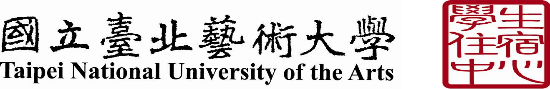 序號准考證號姓  名系所保證金繳費方式110098913林○均美術學系中國信託銀行代收210134432宋○容美術學系中國信託銀行代收310217524許○君美術學系中國信託銀行代收410241403謝○倫美術學系本校401專戶代收510319303李○姸美術學系本校401專戶代收6200001吳○頤美術學系中國信託銀行代收7F210021王○馨美術學系中國信託銀行代收8F210087邵○庭美術學系中國信託銀行代收9F210154李○柔美術學系中國信託銀行代收10F210240盧○美術學系中國信託銀行代收11F210254趙○含美術學系中國信託銀行代收12F210280陳○嫺美術學系中國信託銀行代收13F210309任○安美術學系中國信託銀行代收14F210357黃○玹美術學系本校401專戶代收15F210429林○淮美術學系中國信託銀行代收16F210559黃○儀美術學系中國信託銀行代收17F220002陳○美術學系中國信託銀行代收18F220005李○瑤美術學系中國信託銀行代收19F230012陳○妤美術學系中國信託銀行代收20F230023郭○綺美術學系中國信託銀行代收21F230105甘○雲美術學系中國信託銀行代收22F230107蔡○庭美術學系中國信託銀行代收23F230108詹○璇美術學系中國信託銀行代收24F230145吳○蓁美術學系中國信託銀行代收25F230148邱○恩美術學系中國信託銀行代收26F230161何○美術學系中國信託銀行代收27F230174司○云美術學系中國信託銀行代收28F230196江○璇美術學系中國信託銀行代收29F230206郝○心美術學系中國信託銀行代收30F230232曾○綺美術學系中國信託銀行代收31F230300何○臻美術學系本校401專戶代收32F230362林○涵美術學系中國信託銀行代收33F240005許○軒美術學系中國信託銀行代收34F240009李○婷美術學系中國信託銀行代收35F240011阮○容美術學系中國信託銀行代收36F240017王○涵美術學系中國信託銀行代收37F240020邵○瀅美術學系中國信託銀行代收38F240033莊○美術學系中國信託銀行代收39F240058曾○雅美術學系中國信託銀行代收4010314826林○中音樂學系中國信託銀行代收41F120006張○潔音樂學系中國信託銀行代收42F120008曾○怡音樂學系中國信託銀行代收43F120010陳○安音樂學系中國信託銀行代收44F140001周○文音樂學系中國信託銀行代收45F140020李○倢音樂學系中國信託銀行代收46F140035陳○雨音樂學系中國信託銀行代收47F140040張○雯音樂學系中國信託銀行代收48F140041呂○甯音樂學系中國信託銀行代收49F140042陳○臻音樂學系中國信託銀行代收50F140062李○蓁音樂學系本校401專戶代收51F140065陳○諭音樂學系中國信託銀行代收52F150012夏○音音樂學系中國信託銀行代收53F150015施○濃音樂學系中國信託銀行代收54F150039李○旋音樂學系中國信託銀行代收55F161011江○萱音樂學系中國信託銀行代收56F161030張○婷音樂學系中國信託銀行代收57F161051林○薇音樂學系中國信託銀行代收58F161068林○卉音樂學系中國信託銀行代收59F162008廖○皓音樂學系中國信託銀行代收60F162023倪○珈音樂學系中國信託銀行代收61F163018王○琪音樂學系中國信託銀行代收62F163022張○迪音樂學系中國信託銀行代收63F164003黃○庭音樂學系本校401專戶代收64F164005陳○諠音樂學系中國信託銀行代收65F164009徐○音樂學系中國信託銀行代收66F171018曹○云音樂學系本校401專戶代收67F171023詹○卉音樂學系中國信託銀行代收68F171026陳○柔音樂學系中國信託銀行代收69F172003龍○然音樂學系中國信託銀行代收70F173013李○容音樂學系中國信託銀行代收71F173018魏○潔音樂學系中國信託銀行代收72F173028林○瑋音樂學系中國信託銀行代收73F174001吳○儒音樂學系中國信託銀行代收74F174003江○齊音樂學系中國信託銀行代收75F181004張○鈞音樂學系中國信託銀行代收76F181005李○嫻音樂學系本校401專戶代收77F181010王○璇音樂學系中國信託銀行代收78F184002黃○毓音樂學系本校401專戶代收79F190010黃○方音樂學系本校401專戶代收80F190010張○珮音樂學系本校401專戶代收81F190016何○蓉音樂學系中國信託銀行代收82F190025黃○妤音樂學系中國信託銀行代收83107學年保留學籍余○妘音樂學系107年中國信託銀行代收84107學年保留學籍劉○宜音樂學系本校401專戶代收85轉學生115002李○蓉音樂學系本校401專戶代收8610094116黃○暄動畫學系中國信託銀行代收8710154437王○妤動畫學系本校401專戶代收88107學年保留學籍張○蓉動畫學系本校401專戶代收89F910001吳○芸動畫學系中國信託銀行代收90F910003楊○婷動畫學系中國信託銀行代收91F910004洪○動畫學系中國信託銀行代收92F910006李○馨動畫學系中國信託銀行代收93F910017陳○淇動畫學系本校401專戶代收94F910025李○蕊動畫學系中國信託銀行代收95F910034蘇○容動畫學系中國信託銀行代收96F910050盧○婕動畫學系中國信託銀行代收97F910061余○禎動畫學系中國信託銀行代收98F910068吳○諭動畫學系中國信託銀行代收99F910079邱○紋動畫學系中國信託銀行代收100F910087鍾○芳動畫學系中國信託銀行代收101F910088莊○婕動畫學系本校401專戶代收102F910133郭○慈動畫學系中國信託銀行代收103F910187程○芃動畫學系中國信託銀行代收104F910198陳○雅動畫學系中國信託銀行代收105F910204徐○淳動畫學系中國信託銀行代收106F910207王○聿動畫學系本校401專戶代收107F910210李○儒動畫學系中國信託銀行代收108F910243呂○儒動畫學系中國信託銀行代收109F910272李○宣動畫學系中國信託銀行代收110F910343王○安動畫學系本校401專戶代收111F910357陳○云動畫學系本校401專戶代收112F910368張○喻動畫學系中國信託銀行代收113F910376謝○捷動畫學系本校401專戶代收11410030142劉○恩傳統音樂學系本校401專戶代收11510072713劉○妏傳統音樂學系本校401專戶代收116F620004蕭○瑜傳統音樂學系本校401專戶代收117F620008陳○毓傳統音樂學系中國信託銀行代收118F620011彭○晴傳統音樂學系中國信託銀行代收119F620012陳○妤傳統音樂學系本校401專戶代收120F620016麥○安傳統音樂學系本校401專戶代收121F620018張○晴傳統音樂學系中國信託銀行代收122F630001何○萱傳統音樂學系中國信託銀行代收123F630005林○君傳統音樂學系中國信託銀行代收124F630007楊○函傳統音樂學系中國信託銀行代收125F630010洪○馨傳統音樂學系中國信託銀行代收126F640001張○雅傳統音樂學系中國信託銀行代收127F640002李○慈傳統音樂學系中國信託銀行代收128F640003徐○穎傳統音樂學系中國信託銀行代收129F640010陳○飴傳統音樂學系中國信託銀行代收130F640015吳○怡傳統音樂學系本校401專戶代收131F650004朱○霖傳統音樂學系中國信託銀行代收132F650007莊○頤傳統音樂學系本校401專戶代收133F650009陳○慈傳統音樂學系本校401專戶代收134F650010張○然傳統音樂學系中國信託銀行代收135F665001簡○昕傳統音樂學系中國信託銀行代收13610018501胡○孜新媒體藝術學系本校401專戶代收13710018527王○郁新媒體藝術學系本校401專戶代收13810080006白○田新媒體藝術學系中國信託銀行代收13910099602韓○芯新媒體藝術學系中國信託銀行代收14010138119蒲○妤新媒體藝術學系中國信託銀行代收14110170404朱○筠新媒體藝術學系本校401專戶代收14210194402吳○葳新媒體藝術學系中國信託銀行代收14310230438楊○柯新媒體藝術學系中國信託銀行代收144F810002張○瑄新媒體藝術學系中國信託銀行代收145F810092張○晴新媒體藝術學系中國信託銀行代收146F810148潘○瑜新媒體藝術學系中國信託銀行代收147F810151廖○淩新媒體藝術學系中國信託銀行代收148F810158江○希新媒體藝術學系中國信託銀行代收149F810209吳○純新媒體藝術學系中國信託銀行代收150F810242何○瑜新媒體藝術學系本校401專戶代收151F810290魏○儀新媒體藝術學系中國信託銀行代收15210013111林○真電影創作學系中國信託銀行代收15310097825黃○淇電影創作學系中國信託銀行代收15410110734劉○晴電影創作學系中國信託銀行代收15510142313詹○姍電影創作學系中國信託銀行代收15610165826劉○寧電影創作學系中國信託銀行代收157F710080黃○婷電影創作學系中國信託銀行代收158F710088黃○棋電影創作學系中國信託銀行代收159F710097呂○融電影創作學系中國信託銀行代收160F710103許○玢電影創作學系中國信託銀行代收161F710104李○電影創作學系中國信託銀行代收162F710134張○彤電影創作學系中國信託銀行代收163F710214周○恆電影創作學系中國信託銀行代收164F710305林○靜電影創作學系中國信託銀行代收165F732035陳○琪電影創作學系中國信託銀行代收166四技二專61200057廖韻文電影創作學系本校401專戶代收16710012936顏○婕劇場設計學系本校401專戶代收16810025636劉○慈劇場設計學系中國信託銀行代收16910045018林○禛劇場設計學系本校401專戶代收17010055530張○瑋劇場設計學系中國信託銀行代收17110059612羅○瑜劇場設計學系中國信託銀行代收17210148710黃○劇場設計學系中國信託銀行代收17310248728徐○鈞劇場設計學系本校401專戶代收17410249817鄭○嘉劇場設計學系本校401專戶代收17510301008吳○柔劇場設計學系中國信託銀行代收17610314604林○芳劇場設計學系中國信託銀行代收177F514049張○文劇場設計學系中國信託銀行代收178F514050孫○崴劇場設計學系本校401專戶代收179F514063李○靜劇場設計學系本校401專戶代收180F514106盧○瑄劇場設計學系中國信託銀行代收181F514108王○華劇場設計學系中國信託銀行代收182F514119劉○安劇場設計學系中國信託銀行代收183F514122簡○涵劇場設計學系中國信託銀行代收18410101216張○鈺戲劇學系中國信託銀行代收18510125339許○喬戲劇學系中國信託銀行代收18610144528唐○喬戲劇學系中國信託銀行代收18710203221葛○彣戲劇學系中國信託銀行代收188F360018陳○柔戲劇學系 中國信託銀行代收189F360055劉○芊戲劇學系 中國信託銀行代收190F360079林○霓戲劇學系 中國信託銀行代收191F360095陳○雯戲劇學系 中國信託銀行代收192F360126林○瑜戲劇學系 中國信託銀行代收193F360133張○娸戲劇學系 中國信託銀行代收194F360137林○祺戲劇學系 中國信託銀行代收195F360139劉○溱戲劇學系 中國信託銀行代收196F360224賴○涵戲劇學系 中國信託銀行代收197F360307陳○萱戲劇學系 中國信託銀行代收198F360310陳○涵戲劇學系 中國信託銀行代收199F360337羅○杏戲劇學系 中國信託銀行代收200F360363杜○潔戲劇學系 中國信託銀行代收201F360423黃○玟戲劇學系 中國信託銀行代收202F360454章○珈戲劇學系 本校401專戶代收203F420001羅○晴舞蹈學系中國信託銀行代收204F440060張○湞舞蹈學系中國信託銀行代收205F440111賴○綸舞蹈學系中國信託銀行代收206轉學生442012林○穎舞蹈學系尚未繳保證金207轉學生442028陳○渝舞蹈學系本校401專戶代收208410541003鍾○瑄舞蹈學系七年一貫制直升，住宿保證金續用。209410541004翁○伶舞蹈學系七年一貫制直升，住宿保證金續用。210410541006吳○涵舞蹈學系七年一貫制直升，住宿保證金續用。211410541007陳○舞蹈學系七年一貫制直升，住宿保證金續用。212410541008陳○婷舞蹈學系七年一貫制直升，住宿保證金續用。213410541009鄭○蓉舞蹈學系七年一貫制直升，住宿保證金續用。214410541010郭○慈舞蹈學系七年一貫制直升，住宿保證金續用。215410541011許○璇舞蹈學系七年一貫制直升，住宿保證金續用。216410541012許○昕舞蹈學系七年一貫制直升，住宿保證金續用。217410541013吳○柔舞蹈學系七年一貫制直升，住宿保證金續用。218410541014廖○妤舞蹈學系七年一貫制直升，住宿保證金續用。219410541015施○卉舞蹈學系七年一貫制直升，住宿保證金續用。220410541016鍾○亭舞蹈學系七年一貫制直升，住宿保證金續用。